

Муниципальное бюджетное общеобразовательное учреждение

«Верхнеинхелинская основная общеобразовательная школа»
ИНН 0503005333                        ОГРН 1020500561421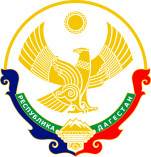 368997 Ахвахский район  с.Верхнее Инхело    тел.:89882728651, e-mail: shkola.v_inkhelo@mail.ru
№ _______ от ______________
Приказ«О порядке вручения аттестатов обучающимся 9 класса в 2019-2020 учебном году»	Во исполнение приказа Минпросвещения России от 11 июня 2020 г.№295 «Об особенностях выдачи аттестатов об основном общем и среднем общем образовании в 2020 году» 
            ПРИКАЗЫВАЮ:Абдулатиповой Х.А., заместителю директора по УВР, организовать вручение аттестатов обучающимся по графику:15 июня с 10.00 до 14.00 – 9 класс.Определить режим выдачи аттестатов обучающимся с учетом того, что одновременно в кабинете могут находиться  не более 5 человек, время вручения не должно превышать 20 минут.Назначить ответственной за вручение аттестатов в 9 классе Абдулатипову Х.А.Классному руководителю 9 класса:провести с обучающимися и их родителями беседу о внешнем виде(нарядная форма /нарядная одежда) и о соблюдении норм гигиены и безопасности (обучающиеся и их представители их семей должны быть в масках, перчатках);обеспечить расстановку мебели в кабинетах с учетом соблюдения социальной дистанции;обеспечить оформление кабинетов для вручения аттестатов;обеспечить наличие в кабинетах дезинфицирующих средств, воды и одноразовых стаканов;довести до сведения обучающихся, что они прибывают за 5 минут до момента вручения, соблюдая социальную дистанцию. После получения аттестатов обучающиеся выходят из здания школыИ.о. Директора школы                                                             Алиева С.В.